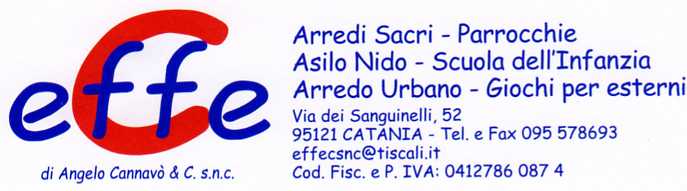 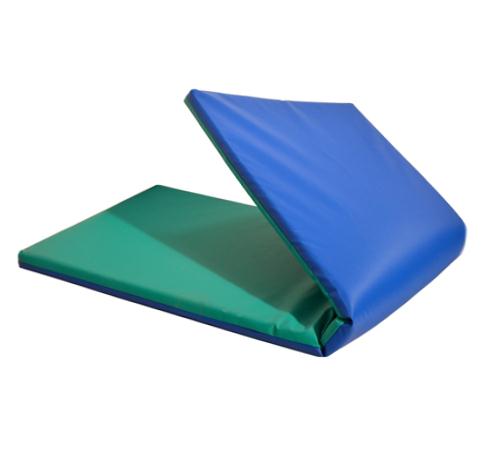 Descrizione:Materasso psicomotricità composto da 2 lati (unoverde ed uno blu) in PVC classe 1 antiscivolo,resistente al fuoco, interno 100% gommapiumadensità 21kg/mc, disponibile in varie altezze edimensioni.Ideale per attività fisica, in asili e scuole materne, perpalestre e zone morbide.Su richiesta è disponibile anche con spessore:10/20/30/50 cm
Catalogo: Arredi per Asili, Scuole eComunitàCodice: BM36030Categoria: Materassi e pavimentazionimorbide